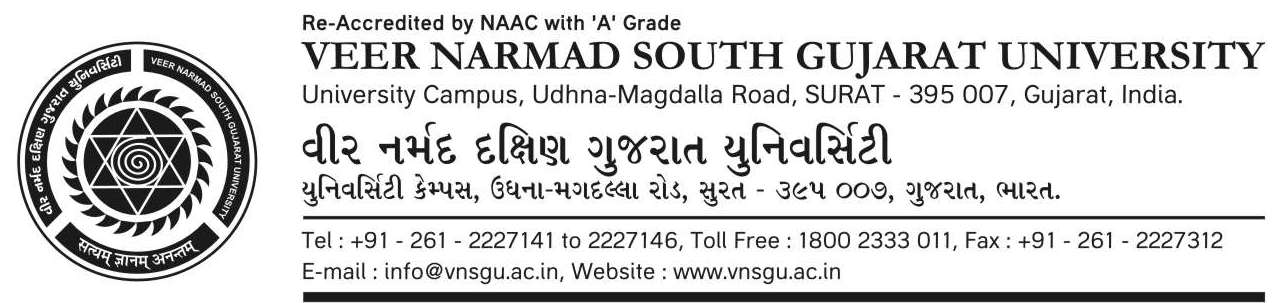 FORMAT FOR SUBMISSION OF PROPOSAL FORRESEARCH PROJECTPART – A 									        ANNEXURE – IBroad Subject:Area of Specialization:Faculty:Duration:Principal Investigator:Name:Sex: M/FDate of Birth: Category: (GEN/SC/ST/OBC)Qualification:Designation:Address: Office:Residence:Email/Phone:Name of the Department/College where the project will be undertaken:Department :College :College Address:Whether the institute is located in rural/backward area:Teaching and Research Experience of Principal Investigator :Teaching experience: UG ______Years          PG______ YearsResearch experience:Publication:Papers Published:Accepted:Communicated:Books Published:Accepted:Communicated:(Please enclose the list of papers and books published and/or accepted during last five years)PART – B Proposed Research WorkProject TitleIntroductionObjectivesMethodologyYear-wise Plan of work and targets to be achieved.Any other(NOTE: Use Separate sheet if required)Financial Assistance required Whether the teacher has received support for the research project from the University under Major, Minor or from any other agency during last five year? If so, please indicate:Name of the agency from which the assistance was approvedSanction letter No. and date under which the assistance was approvedAmount approved and utilizedTitle of the project for which assistance was approvedIn case the project was completed, whether the work on the project has been publishedIf the candidate was working for the doctoral degree, whether the thesis was submitted and accepted by the University for the Award of degree. (A summary of the report/thesis in about 1,000 words may please be attached with the application)If the project has not been completed, please state the reasonsAny other information which the teacher may like to give in support of this proposalTo certify that:The College is approved under Section 2(f) and 12(B) of the UGC Act and is fit to receive grants from the UGC.General physical facilities, such as furniture/space etc., are available in the Department/College.I shall abide by the rules governing the scheme in case assistance is provided to me from the University for the above project.I shall complete the project within the stipulated period. If I fail to do so and if the University is not satisfied with the progress of the research project, the authorities may terminate the project immediately and ask for the refund of the entire amount (with interest) released by the University.The above research Project is not funded by any other agency.Signature of Principal Investigator Date:Place:Forwarded through:Head of the Department/ Principal of College:Date:Place:ANNEXURE – IIACCEPTANCE CERTIFICATE FOR RESEARCH PROJECTName                                                                                                                                                           No. F.                                                                                   Dated Title of the Project The research project is not being supported by any other funding agency.The terms and conditions related to the grant are acceptable to the Principal Investigator and University/College/Institution.At present, I have no research project approved by University and the accounts for the previous project, if any have been settled.The date of implementation of the project is ______________________Principal InvestigatorHead of the Department / Principal of College: ____________(Seal)Date: _________ANNEXURE – IIISTATEMENT OF EXPENDITURE IN RESPECT OF RESEARCH PROJECTName of Principal Investigator ________________________________________________________Department. of PI __________________________________________________________________Name of College ___________________________________________________________________University approval Letter No. and Date_________________________________________________Title of the Research Project __________________________________________________________Effective date of starting the project ____________________________________________________a. Period of Expenditure: From _______________________________to _______________________b. Details of Expenditure _____________________________________________________________If as a result of check or audit objection some irregularly is noticed at later date, action will be taken to refund, adjust or regularize the objected amounts. It is certified that the grant of Rs. __________ (Rupees ________________________________ only) received from the University under the scheme of support for Research Project entitled _______________________________________ no. ______________ dated _________ has been fully utilized for the purpose for which it was sanctioned and in accordance with the terms and conditions laid down by the University.SIGNATURE OF PRINCIPAL INVESTIGATORHead of the Department / Principal of College (Seal)        ANNEXURE – IVSTATEMENT OF EXPENDITURE INCURRED ON FIELD WORKName of the Principal Investigator:Certified that the above expenditure is in accordance with the University norms for Research Projects.SIGNATURE OF PRINCIPAL INVESTIGATORHead of the Department / Principal of College (Seal)ANNEXURE – VUTILIZATION CERTIFICATECertified that the grant of Rs. ________ (Rupees_______________________________________ only) received from the Veer Narmad South Gujarat University under the scheme of support for Research Project entitled_______________________________________________________ vide University letter No.__________________ dated __________ has been fully utilized for the purpose for which it was sanctioned and in accordance with the terms and conditions laid down by the Veer Narmad South Gujarat University, Surat.SIGNATURE OF HEAD OF            PRINCIPAL INVESTIGATOR 	     STATUTORY AUDITORTHE DEPARTMENT / 		             (Seal)				          (Seal)PRINCIPAL OF COLLEGEANNEXURE – VIANNUAL/FINAL REPORT OF THE WORK DONE ON THE RESEARCH PROJECT.(Report to be submitted within 6 weeks after completion of each year)Project report No. 1st /Final __________________________________________________________University Reference No. ____________________________________________________________Period of report: from _______________________________to ______________________________Title of research project ______________________________________________________________(a) Name of the Principal Investigator___________________________________________________(b) Deptt. _________________________________________________________________________(c) College where work has progressed __________________________________________________Effective date of starting of the project__________________________________________________Grant approved and expenditure incurred during the period of the report:a. Total amount approved Rs. _________________________________________________________b. Total expenditure Rs. ______________________________________________________________c. Report of the work done: (Please attach a separate sheet)i. Brief objective of the project _____________________________________________________ii. Work done so far and results achieved and publications, if any, resulting from the work (Give details of the papers and names of the journals in which it has been published or accepted for publication_____________________________________________________________________iii. Has the progress been according to original plan of work and towards achieving the objective? If not, state reasons iv. Please enclose a summary of the findings of the study. One bound copy of the final report of work done may also be sent to the concerned Office of the University (UGC SECTION).v. Any other information SIGNATURE OF THE PRINCIPAL INVESTIGATOR 							Head of the Department / Principal of college   (Seal)     ANNEXURE – VIIPROFORMA FOR SUBMISSION OF INFORMATION AT THE TIME OF SENDING THE FINAL REPORT OF THE WORK DONE ON THE PROJECTTitle of the Project__________________________________________________________________Name and Address of the Principal Investigator ___________________________________________Name and Address of the Institution____________________________________________________University Approval Letter No. And Date _______________________________________________Date of Implementation ______________________________________________________________Tenure of the Project ________________________________________________________________Total Grant Allocated _______________________________________________________________Total Grant Received ________________________________________________________________ Final Expenditure __________________________________________________________________Title of the Project __________________________________________________________________Objectives of the Project _____________________________________________________________Whether Objectives Were Achieved ____________________________________________________(GIVE DETAILS)Achievements from the Project ________________________________________________________Summary of the Findings ____________________________________________________________(IN 500 WORDS)15. Contribution to the Society ___________________________________________________________(GIVE DETAILS)16. Whether Any Ph.D. Enrolled/Produced Out Of the Project __________________________________17. No. Of Publications Out Of the Project __________________________________________________(Please Attach along with copies)(PRINCIPAL INVESTIGATOR)			(HEAD OF THE DEPARTMENT / PRINCIPAL OF COLLEGE)(Seal)Sr. NoDetails I YearII Year III Year1Non recurring expense for equipment (All the amount shall be included in first year only)  2Recurring expense (Include Chemicals & Glassware, consumable etc.)3Hiring service4Field work and travel 5Books and Journal Total of Recurring and non-recurring 6Contingency including special needs (15% of the above total) Total Project cost Total Project Cost Total Project Cost Total Project Cost Total Project Cost Instructions:Instructions:* No overhead Charges given * Don’t add any new head in above templateSr. NoDetails Amount Approved (Rs.)Expenditure Incurred (Rs.)1Non recurring expense for equipment (All the amount shall be included in first year only)  2Recurring expense (Include Chemicals & Glassware, consumable etc.)3Hiring service4Field work and travel 5Books and Journal 6Contingency (including special needs)Name of the Place visitedDuration of the VisitDuration of the VisitMode ofJourneyExpenditureIncurred (Rs.)FromTo